Attivazione del progetto in classeFASI1. Fornire idee per motivare gli studenti:ideazionemotivazione: il parco della scuola è ricco di vegetazione e di piante rigogliose. Attraverso l’osservazione del giardino si nota l’alternarsi delle stagioni, il trascorrere del tempo e le trasformazioni dell’ambiente naturale.Osservazioni nel parco della scuola: foglie, corteccia, ecc. disegni e fotografie2. Fase preliminare:-Scelta del tema - In classe: descrizione delle diverse piante. Racconto di storie personaliConsiderando che a scuola si sta partecipando al concorso “Nel meraviglioso mondo delle piante dimenticate” – si assume come progetto la produzione di materiali cartacei e multimediali  inerenti  l’argomento “le piante( botanica) -Gruppi : 7 gruppi di 4 ragazzi scelti dagli insegnanti-Tempi   1h presentazione, 1h condivisione rubrica, 5 h di lavoro di gruppo in classe, 4 ore per presentazione e valutazione, 1h narrazione3. Mappa di ideazioneSplit tree _ 1 di 7 realizzatiProdotto: cartellone sui fruttiCaratteristiche del prodotto: cartellone 70x100 azzurro, al centro spicca una grande mela in sezione e da questa si dipartono le frecce che indicano caratteristiche, tipologie. Altri frutti sono collocati ai margini dello schema centrale. 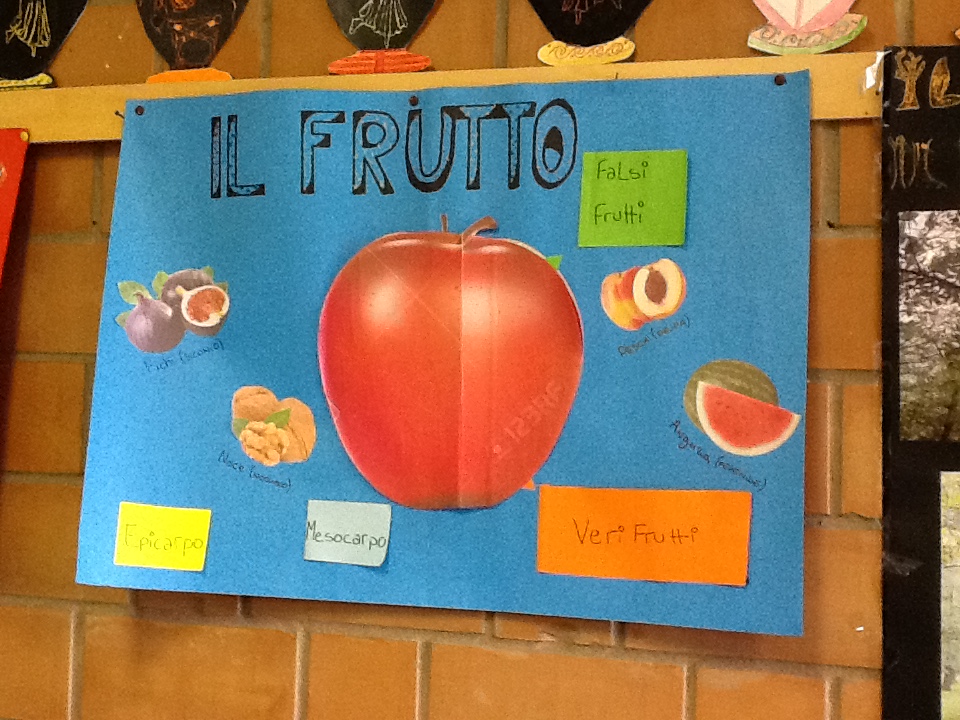 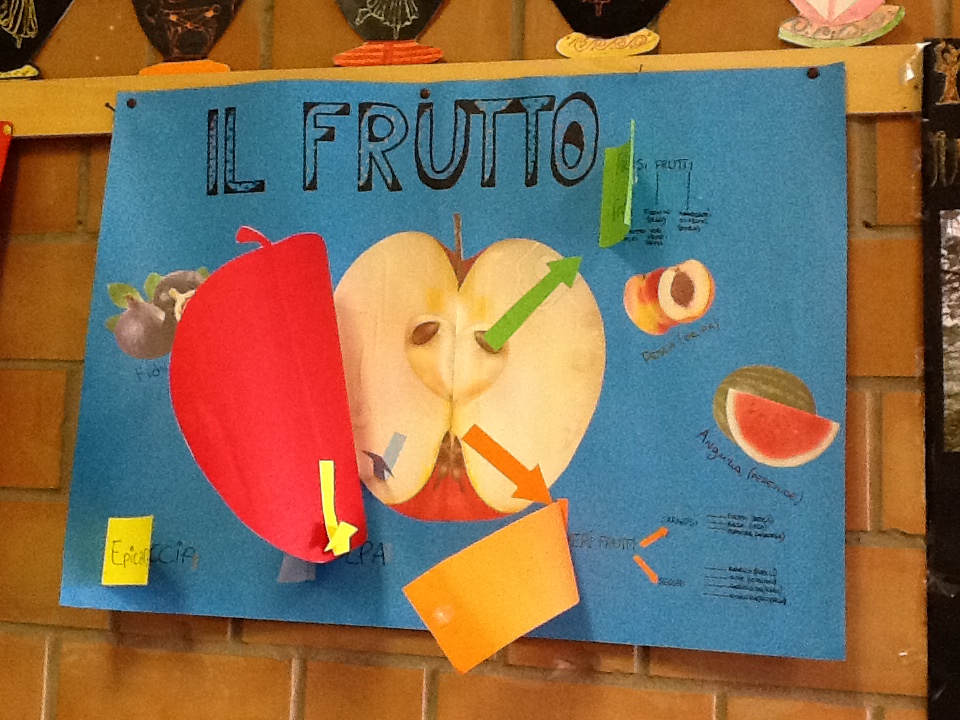 Utenti: ragazzini di scuola elementareBisogni: far conoscere con terminologia semplice e disegni accattivanti un argomento specifico: il frutto (caratteristiche e varietà)4. Rubric 5.Narrazione:data, Modena 31.10.2015Riflessione: il gruppo è stato deciso degli insegnanti, ci siamo organizzati in modo che tutti potessero lavorare, quindi abbiamo deciso di fare un cartellone perché ognuno di noi potesse dare un contributo (scritte, schemi, disegni, colori ecc.)I prof ci hanno sottoposto una rubrica di valutazione, ne abbiamo discusso per capire a fondo le richieste.Abbiamo studiato l’argomento che ci aveva assegnato la prof; a casa abbiamo cercato il materiale necessario e a scuola lo abbiamo studiato, leggendolo insieme e facendo degli appunti e delle mappe concettuali;quindi abbiamo scelto le immagini da riportare sul cartellone e le didascalie necessarie; ci siamo suddivisi le parti e  a casa abbiamo studiato quello che dovevamo dire per essere più spigliati nell’esposizione.Siamo andati abbastanza d’accordo, a parte qualche discussione perché c’era qualcuno che voleva avere più ragione degli altri.Mi sono trovato bene con i compagni e ho imparato cose nuove. GRUPPO 1competenze1234Rispetto della consegnaL'elaborato non risponde alla consegnaL'elaborato risponde solo in parte alla consegnaL'elaborato non risponde del tutto alla consegnaL'elaborato risponde pienamente alla consegnaAcquisire e interpretare l’informazioneRispetto dei tempiLa presentazione viene preparata ben oltre i tempi stabilitiLa presentazione viene preparata con 4/5 giorni di ritardoLa presentazione viene preparata con 2/3 con giorni di ritardoLa presentazione viene preparata nei tempi stabilitiAgire in modo responsabileQualità della presentazione(struttura, layout, impaginazione)La presentazione non è ben schematizzata ed è poco leggibile. Prevalgono immagini /parti scritte, non  presenta soluzioni particolariLa presentazione non è ben schematizzata e a volte risulta poco leggibile . C'è un buon equilibrio tra immagini e parti scritteLa presentazione è ben schematizzata e leggibile , c'è un buon equilibrio tra immagini e parti scritteLa presentazione è ben schematizzata e leggibile , è originale , c'è un buon equilibrio tra immagini e parti scritteSpirito di iniziativa e imprenditorialità, risolvere problemi, progettareCorrettezza formaleNella presentazione compaiono oltre 10 errori di grammatica e/o di ortografiaNella presentazione compaiono da 5 a 9 errori di grammatica e/o di ortografiaNella presentazione compaiono 1/4 errori di grammatica e/o di ortografiaNella presentazione non compaiono errori di grammatica e/o di ortografiaComunicare nella madrelinguaOrganizzazione contenutiI contenuti sono essenziali  e non sono organizzati in modo chiaro e comprensibileI contenuti sono essenziali ma organizzati in modo  chiaro e comprensibileI contenuti sono ampi  ma solo in parte organizzati in modo chiaro e comprensibile/I contenuti non sono molto approfonditi  ma  organizzati in modo chiaro e comprensibileI contenuti  sono ampi e organizzati in modo chiaro e comprensibileSpirito di iniziativa e imprenditorialità, risolvere problemi, progettareAcquisire ed interpretare l’informazioneAlunno11234CONOSCENZA DEI CONTENUTILo studente non riesce ad esporre la presentazione e  non sa rispondere a domande sull'argomento Lo studente  risponde solo a semplici domande sul  soggetto dimostrando di conoscere  solo superficialmente l'argomento Lo studente risponde alle domande sul  soggetto dimostrando di conoscere bene l'argomento Lo studente risponde alle domande aggiungendo esempi e rielaborazioni personali . Dimostra di conoscere bene l'argomento Acquisire ed interpretare l’informazionePADRONANZA DEL LINGUAGGIO E CONTATTO VISIVOLo studente dimostra di non dare importanza nè alla velocità nè al tono della voce. Usa un linguaggio povero e poco corretto. Lascia correrre lapresentazione leggendola parola per parola.Lo studente espone troppo velocemente/lentamente con un tono di voce troppo alto/basso.Usa un linguaggio povero e poco corretto.  Legge spesso la presentazione.Lo studente espone troppo velocemente/lentamente con un tono di voce troppo alto/basso. Usa un linguaggio abbastanza corretto.Saltuariamente legge la presentazione.Lo studente espone in modo corretto con la giusta velocità e con un adeguato tono di voce. Usa un linguaggio corretto.Mantiene il contatto visivo con la presentazine ma non legge maiComunicazione nella madrelinguaCompetenza sociale e civica